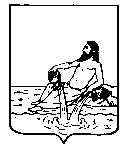 ВЕЛИКОУСТЮГСКАЯ ДУМАВЕЛИКОУСТЮГСКОГО МУНИЦИПАЛЬНОГО ОКРУГАР Е Ш Е Н И Е  от      25.10.2022          №    54                  _________________________________________________________________                 _________________________г. Великий УстюгВ соответствии со статьей 29.1 Федерального закона от 21.11.2011 N 323-ФЗ «Об основах охраны здоровья граждан в Российской Федерации», приказом Департамента здравоохранения Вологодской области от 11.10.2019 N 506 "Об утверждении Положения о комиссии по оценке последствий принятия решения о ликвидации медицинской организации, подведомственной департаменту здравоохранения области, о прекращении деятельности ее обособленного подразделения",Великоустюгская Дума РЕШИЛА:1. Делегировать председателя Великоустюгской Думы Капустина Сергея Анатольевича, депутата Великоустюгской Думы Быкасову Елену Анатольевну в состав комиссии по оценке последствий принятия решения о прекращении деятельности фельдшерско-акушерского пункта д.Хорхорино Великоустюгского района - обособленного подразделения БУЗ ВО «Великоустюгская ЦРБ», подведомственного департаменту здравоохранения Вологодской области.2.  Настоящее решение вступает в силу со дня принятия.О делегировании депутатов Велико-устюгской Думы в состав комиссии по    оценке последствий принятия решения о прекращении деятельности фельдшерско-акушерского пункта д.Хорхорино Великоустюгского района - обособленного подразделения БУЗ ВО «Великоустюгская ЦРБ»Председатель Великоустюгской Думы__________________С.А. КапустинГлава Великоустюгского муниципального района ________________     А.В. Кузьмин